           商家端操作指南及重点提示一：绑定店铺第一步 ，点开店铺管理--再点击新增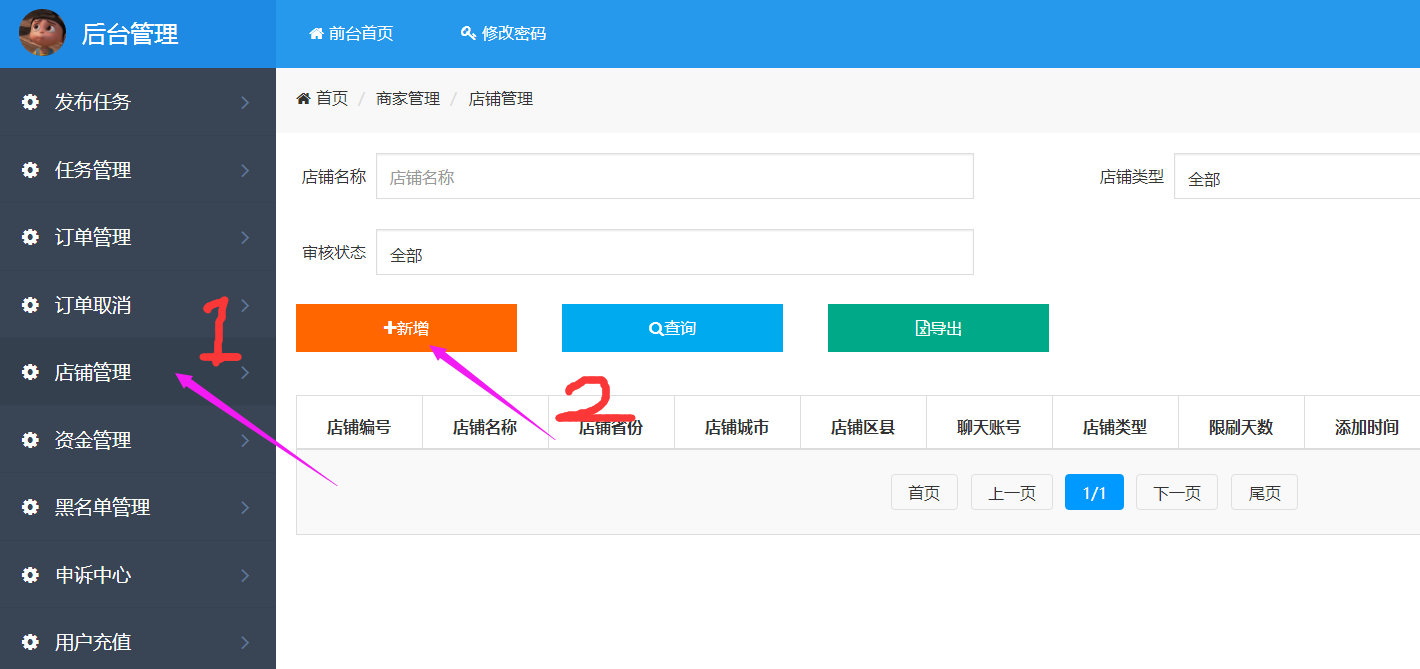 第二步：按照要求填写资料我们增加了 自主设置间隔时间   ，一个账号只有一个店铺，设置间隔时间是20-90天 ，如果同店铺下有多个账号，店铺之间 设置 间隔是5--15天。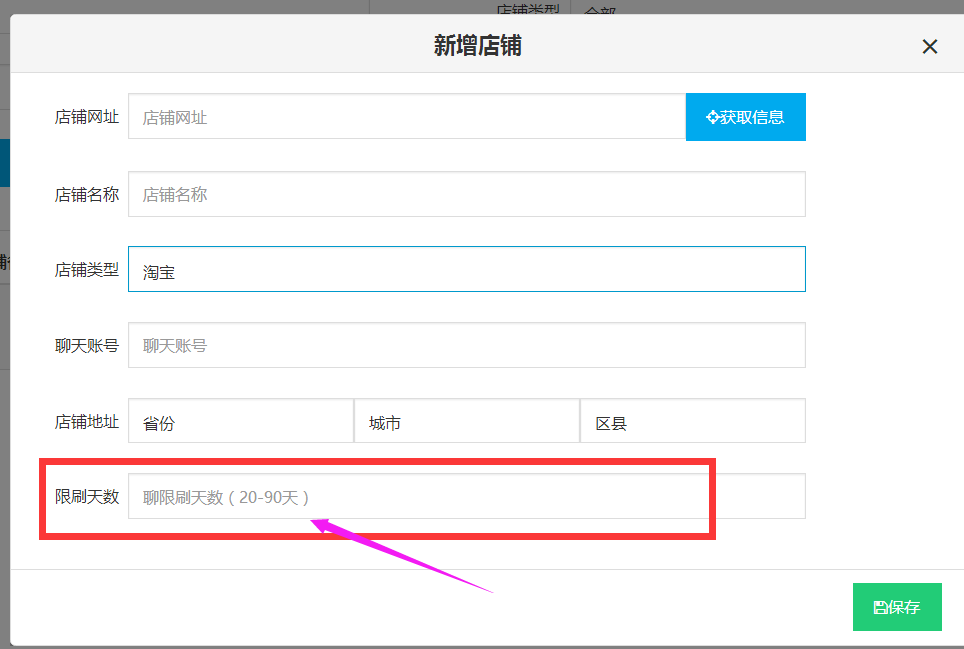 第三步： 等待审核 ，如果店铺信息提交错误，可以直接点击修改 再提交，再等待审核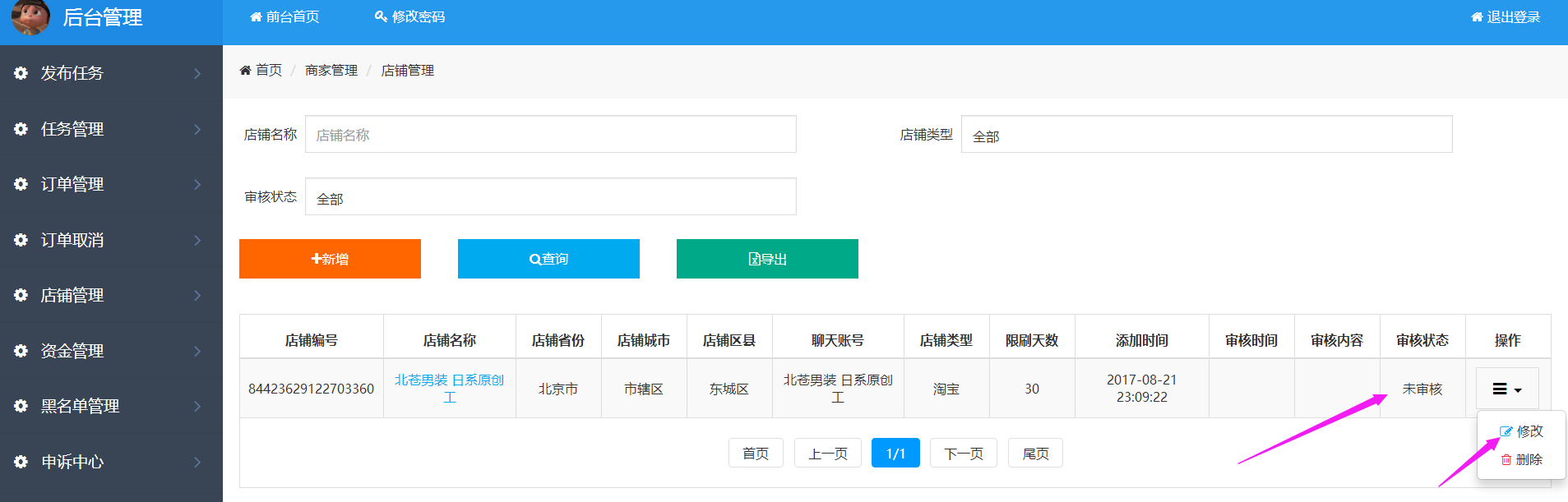 二：发布任务 选择任务类型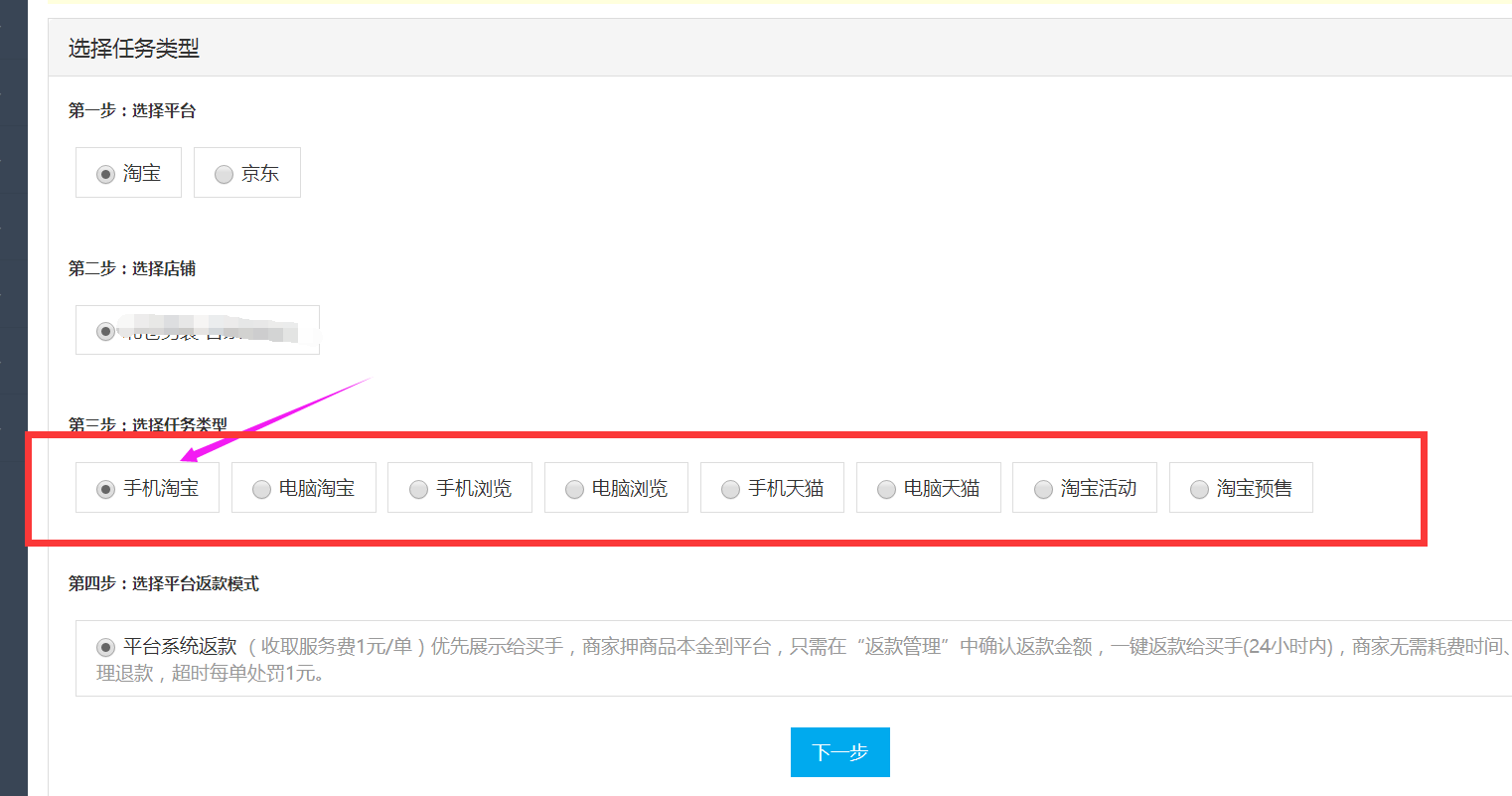 填写商品信息，务必准确，主宝贝展现图片，可以最多上传3张，一般只需上传一张宝贝展现图片。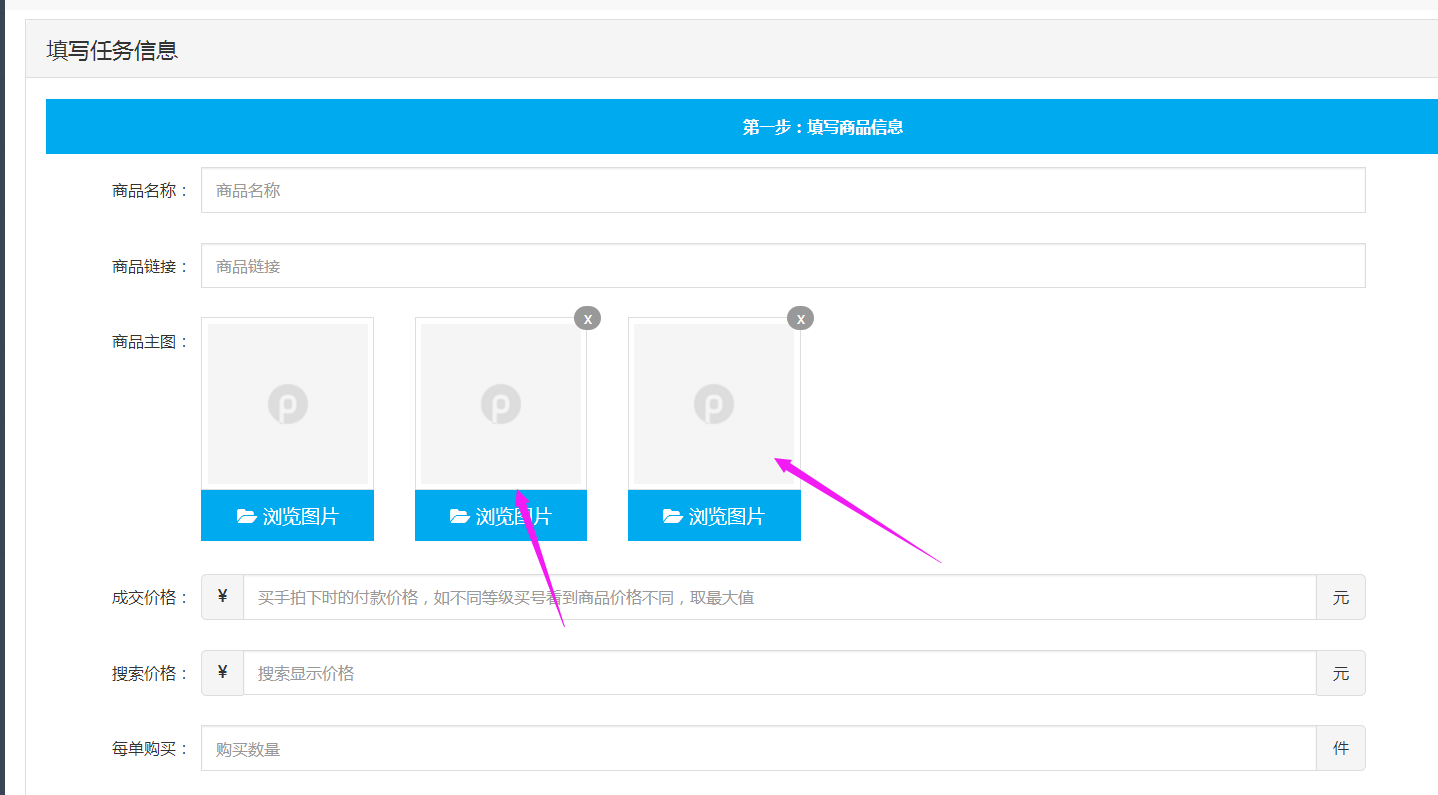 副宝贝 ，最多可以增加2个链接，副宝贝主图图片 也可以最多上传3张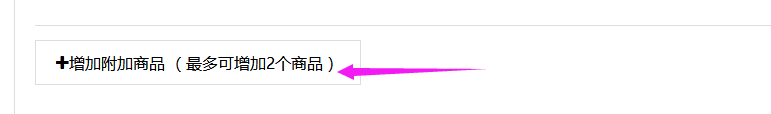 设置 如何找到商品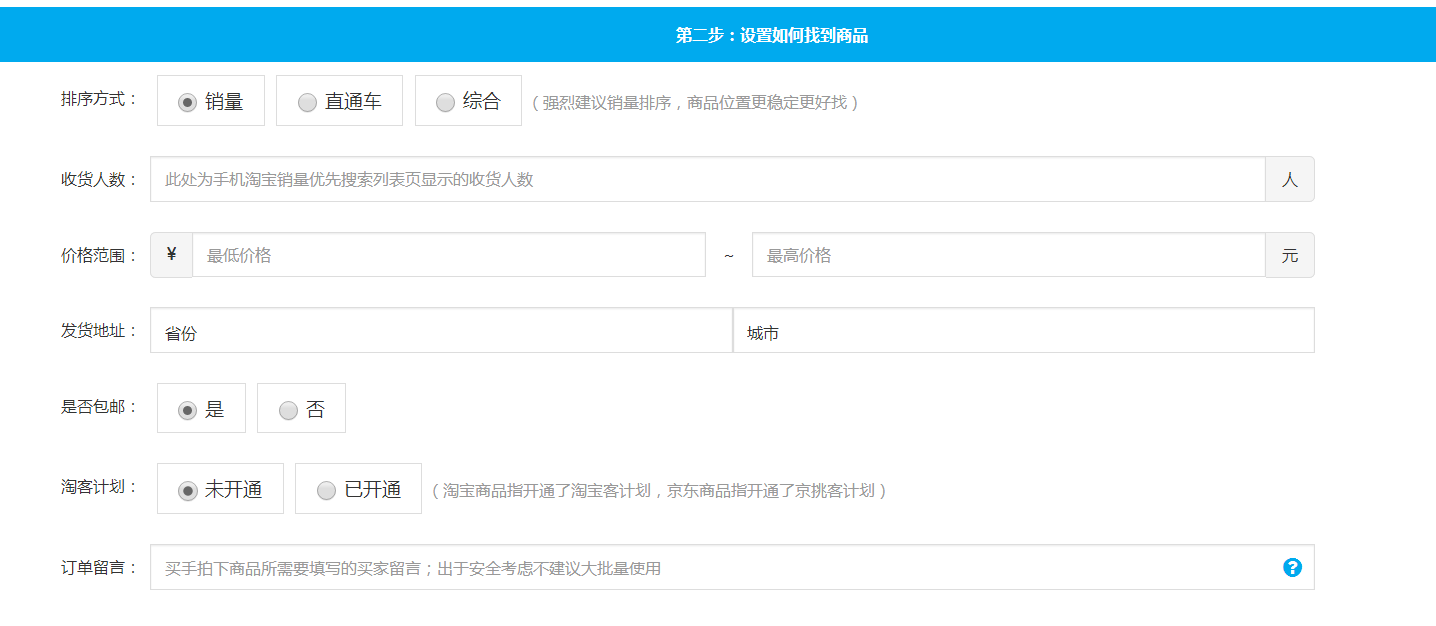 发布任务类型和单数，不同关键词可以同时设定，单数可以针对关键词设定，关键词数量没有上限 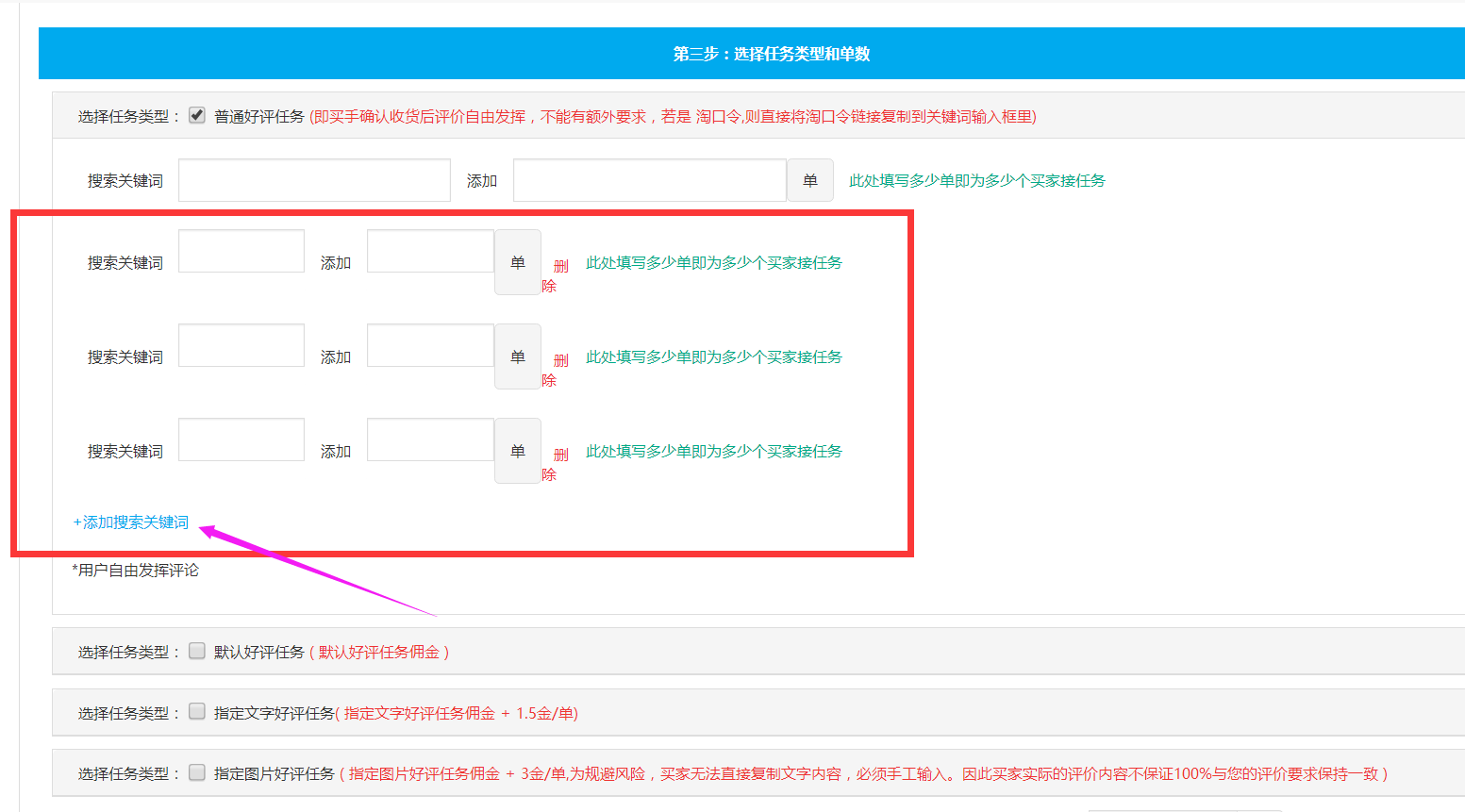 设置任务的发布时间   注意：如需要设置任务发出的时间，最前面必须打勾，这样设置才有效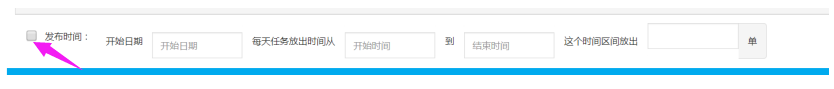 一个任务可以设置多单任务，只需要设置好时间，系统就会自动间隔发出的哦。注意：如需要设置任务发出的时间，最前面必须打勾，这样设置才有效增值服务  暂时对会员不是强制要求 ，后期会增加上来。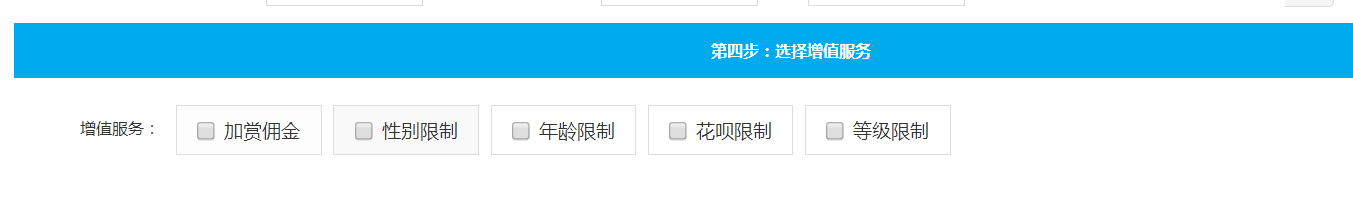 8.充值 付款任务 发布完成三：重点提示一个账号可以绑定多个店铺发布任务时 请务必勾选好正确店铺名称， 买手端是强制核对店铺名的，如勾选错误，会造成任务消化不了发布任务时 产品链接必须正确 和宝贝图片是一致的宝贝图片 请务必上传正确的展示图片 以免买手找不到多单任务  需要设置间隔时，请务必勾选后 再设置好间隔时间，开始时间最好设置当下发布任务的时间订单留言是指买手淘宝里提交订单后的留言  千万不要写成任务要求了 如有特殊要求  务必在发布任务第五步里 备注再次强调下 一键返款功能  请先核对买手实际下单金额后再操作哦黑名单功能    一键复制任务未完成任务 需要商家手动撤销  系统和客服无权撤销 ，如不撤销，会一直展现给买手，直到任务是完成状态 发布任务 如需要设定时间，必须在最前面框里 打勾